Predmet:                                             Tjelesna i zdravstvena kulturaNastavna tema: vježbe za trbuh1.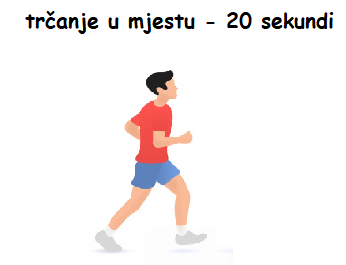 2.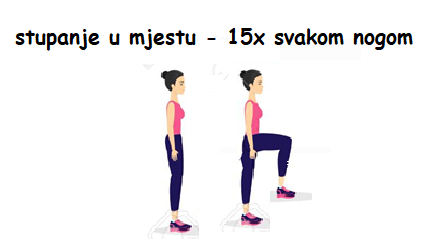 3.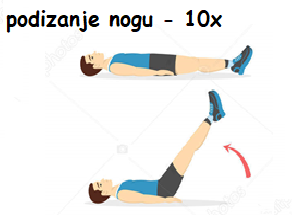 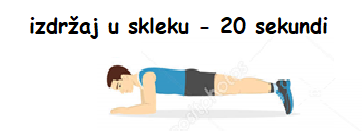 4.5.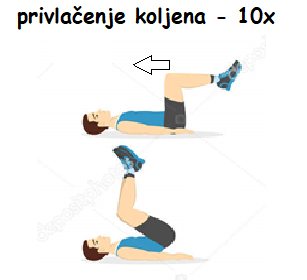 -kad izvedete sve vježbe slijedi pauza od 1 minute, nakon čega se vježbe pod brojem 3., 4. i 5. izvode još jedanput 6. 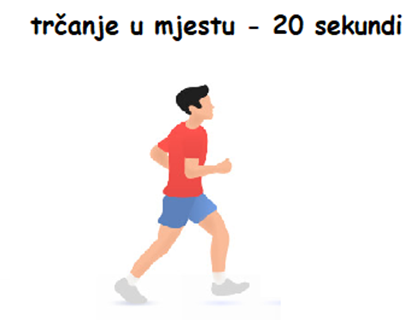   7.  Relaksacija- otresi ruke i noge te duboko udahni 10x.